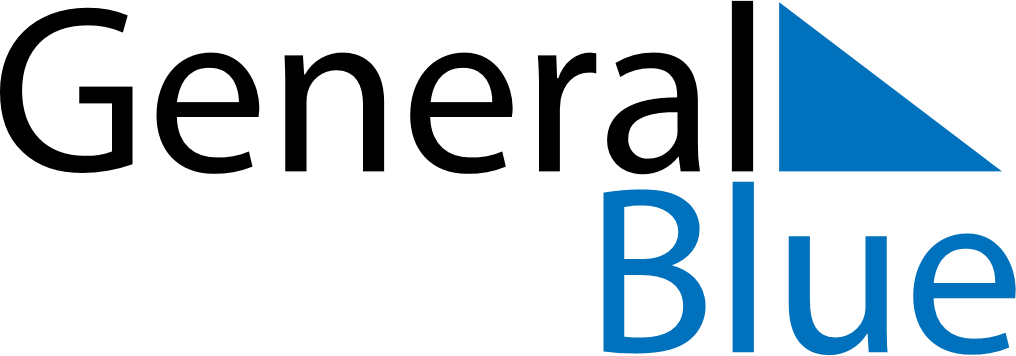 Guyana 2022 HolidaysGuyana 2022 HolidaysDATENAME OF HOLIDAYJanuary 1, 2022SaturdayNew Year’s DayFebruary 23, 2022WednesdayRepublic DayMarch 18, 2022FridayPhagwahApril 15, 2022FridayGood FridayApril 18, 2022MondayEaster MondayMay 1, 2022SundayLabour DayMay 5, 2022ThursdayArrival DayMay 26, 2022ThursdayIndependence DayJuly 4, 2022MondayCARICOM DayJuly 9, 2022SaturdayEid Ul AdhaAugust 1, 2022MondayEmancipation DayOctober 8, 2022SaturdayYouman NabiOctober 24, 2022MondayDeepavaliDecember 25, 2022SundayChristmas DayDecember 26, 2022MondayBoxing Day